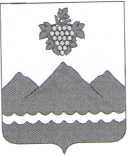 РЕСПУБЛИКА ДАГЕСТАНАДМИНИСТРАЦИЯ МУНИЦИПАЛЬНОГО РАЙОНА
«ДЕРБЕНТСКИЙ РАЙОН»ПОСТАНОВЛЕНИЕ«14» октября 2022 г.	                                                                           №219	Об утверждении нормативов штатной численности работников
муниципальных образовательных учреждений
Дербентского районаВ целях установления единого порядка формирования штатной численности муниципальных образовательных учреждений Дербентского района, в соответствии с рекомендованными нормативами, утвержденными Приказом Министерства образования и науки РД от 31.08.2022г. № 02-02-3-759/22, постановляю:Утвердить Нормативы штатной численности работников дошкольных образовательных учреждений Дербентского района (ясли, ясли-сады, детские сады) (Приложение 1).Утвердить Нормативы штатной численности работников начальных, основных и средних общеобразовательных учреждений Дербентского района (Приложение 2).Руководителям образовательных учреждений Дербентского района, указанных в п.1 и п.2 настоящего постановления, при составлении штатных расписаний руководствоваться разработанными нормативами, а при превышении штатной численности работников над ‘численностью, рассчитанной по предлагаемым нормативам, привести штатное расписание учреждения в соответствие с настоящим постановлением до 01.01.2023 г.Признать утратившим силу постановление администрации Дербентского района от 12.10.2016г. № 358 «Об утверждении нормативов штатной численности руководящих работников административно-хозяйственного, учебно-вспомогательного и обслуживающего персонала муниципальных начальных, основных и средних общеобразовательных школ» с момента вступления в силу настоящего постановления.Настоящее постановление опубликовать в районной газете «Дербентские известия» и разместить на официальном сайте администрации Дербентского района.Контроль за исполнением настоящего постановления возложить на заместителя Главы Администрации муниципального района «Дербентский район» Бебетова И.А.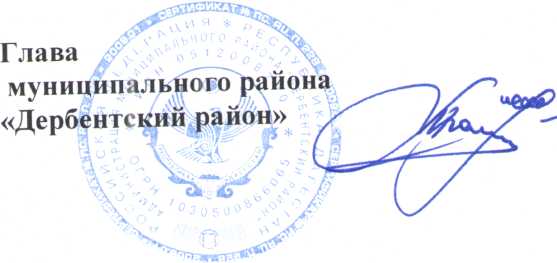 Приложение 1 к постановлению администрации Дербентского района от «14	» октября 2022г.№219НОРМАТИВЫШТАТНОЙ ЧИСЛЕННОСТИ РАБОТНИКОВ ДОШКОЛЬНЫХОБРАЗОВАТЕЛЬНЫХ УЧРЕЖДЕНИЙ ДЕРБЕНТСКОГО РАЙОНА (ЯСЛИ, ЯСЛИ-САДЫ, ДЕТСКИЕ САДЫ)Нормативы численности установлены исходя из предельной наполняемости групп в дошкольной организации общего назначения:в возрасте до одного года - 10 детей;в возрасте от одного года до трех лет - 15 детей; в возрасте свыше трех лет - 20 детей.При необходимости допускается комплектование групп детьми разных возрастов. В группы с круглосуточным пребыванием принимаются дети в возрасте от 1 года до 6 лет.Наименование должностей руководителей, специалистов и служащих, а также содержание их работ установлены в соответствии с «Тарифноквалификационными характеристиками по должностям работников учреждений и организаций образования", утвержденными приказом Министерства здравоохранения и социального развития РФ от 26 августа 2010 г. № 761 н, Квалификационный справочник должностей руководителей, специалистов и других служащих 4-е издание, дополненное, утвержденный постановлением Минтруда РФ от 21 августа 1998 г. № 37. Наименования профессий рабочих указаны в соответствии с ” Тарифно-квалификационными характеристиками по общеотраслевым профессиям рабочих, которым устанавливались месячные оклады”, утвержденными Постановлением Минтруда России от 10 ноября 1992 г. №31.В соответствии с п. 3 ст. 41 Федерального закона от 29.12.2012 № 273-ФЗ «Об образовании в Российской Федерации» медицинское обслуживание образовательной организации (в т. ч. дошкольной образовательной организации) обеспечивают органы здравоохранения. Образовательная организация обязано предоставить помещение с соответствующими условиями для работы медицинского персонала.Приведенные в нормативных таблицах числовые значения с указанием «до» следует понимать включительно.Нормативы численности работников по функции
«Управление дошкольной организации»
яслей, яслей-садов, детских садов
на 1 дошкольное учреждениеМетодика расчета численности группового персонала (воспитателей, помощников воспитателей)Численность группового персонала определяется с учетом:предельной наполняемости групп детьми;продолжительности пребывания детей в группе;количества рабочих дней детской организации (групп в дошкольной организации) в неделю;нормативной продолжительности рабочего времени воспитателя и помощника воспитателя в неделю (в зависимости от вида дошкольной организации).Численность воспитателей рассчитывается по одной должности на каждую группу в смену:в ясельных и дошкольных группах с дневным пребыванием детей - из расчета их работы в группе в течение всего режима работы организации (группы);в ясельных группах с круглосуточным пребыванием детей - из расчета их работы в группе в течение 24 часов;в дошкольных группах с круглосуточным пребыванием детей - из расчета их работы в группе в течение 14 часов.Численность помощников воспитателей рассчитывается по одной должности на каждую группу в смену, в течение всего режима работы организации.	Количество рабочих дней детской организации в неделю: 6-дневная рабочая неделя; 5-дневная рабочая неделя.Нормативная продолжительность рабочего времени воспитателя в неделю:в группах для детей с отклонениями в развитии (для детей с недостатками умственного или физического развития) - 25 час.; - в остальных случаях - 36 час. Нормативная продолжительность рабочего времени помощника воспитателя в неделю в группах:для детей с туберкулезной интоксикацией - 36 час.;для умственно отсталых детей и детей с поражением центральной нервной системы и нарушением психики - 36 час;в остальных случаях - 40 час.Явочная численность воспитателей и помощников воспитателей в группе рассчитывается по формуле:тс х тЧяв —		где:Чяв - численность воспитателей или помощников воспитателей в группе;Тс - продолжительность пребывания детей в группе в смену;Т - количество рабочих дней детской организации в неделю; Тн -нормативная продолжительность рабочего времени воспитателя и помощника воспитателя в неделю.Списочная численность работников (Чсп) определяется по формуле:Чсп = Чяв х Кн + Кп,где Кн - коэффициент, учитывающий планируемые невыходы работников во время отпуска, болезни и т.п.% планируемых невыходовКн = 1 +	,100где % планируемых невыходов определяется по данным бухгалтерского учета.Кп — коэффициент переполненности группы применяется только для определения численности воспитателей, который равен:при переполненности группы до 10 человек;0,2 при переполненности группы от 1 1 до 15 человек;0,3 при переполненности группы от 15 человек и более.Под переполненностью понимается превышение предельной наполняемости группы с учетом соблюдения санитарных норм содержания детей в группе.В яслях норматив численности кастелянш увеличивается на 0,5 ед. при наличии не менее 2-х групп детей ясельного возраста.При наличии фруктового сада или земельного участка с декоративными насаждениями площадью не менее 1,5 га устанавливается одна должность садовника.При наличии в дошкольной организации печного отопления устанавливается должность истопника из расчета: 0,25 ед. - на каждые 2 печи.При наличии центрального отопления вводятся должности машинистов кочегаров или операторов котельных из расчета: 1 должность - в каждой котельной; 2 должности в смену - в котельных, применяющих твердые виды топлива (торф, каменный уголь), с поверхностью нагрева котлов 75 кв. м; должность в смену - при газовом отоплении.При централизованном теплоснабжении (ТЭЦ): 1 должность - при наличии теплового пункта; должность - при наличии бойлеров и насосов в смену.При наличии в дошкольной организации автомобильного транспорта устанавливается должность водителя на каждую (рабочую) единицу транспорта.В дошкольных организациях рабочие по комплексному обслуживанию и ремонту зданий вводятся в соответствии с производственной необходимостью: 0,25 ед. должности - на каждые 2 группы, но не более 2 единиц на организацию.Дополнительно: 0,5 должности при наличии бассейна и 4 8 групп; I должность - при наличии бассейна и 9 и более групп.Должность уборщика служебных помещений устанавливается из расчета: 0,5 ед. - на каждые 250 кв. м убираемой площади, но не менее 0,25 должности на организацию.При наличии вневедомственной охраны нормативы численности сторожей устанавливаются по нормативам межведомственной охраны.Приложение 2 к постановлению Администрации Дербентского района от «14» октября 2022г.	№ 219НОРМАТИВЫШТАТНОЙ ЧИСЛЕННОСТИ РАБОТНИКОВ НАЧАЛЬНЫХ, ОСНОВНЫХ И СРЕДНИХ ОБЩЕОБРАЗОВАТЕЛЬНЫХ УЧРЕЖДЕНИЙ ДЕРБЕНТСКОГО РАЙОНА2. Педагогический персонал* Малокомплектные школы с численностью обучающихся: 20 и менее учеников в начальных школах и 50 и менее в основных школах. В начальных малокомплектных школах должность директора не предусмотрена.2. Нормативы штатной численности работников
средних общеобразовательных учреждений Наименование должностей1. Руководящие работники2. Педагогический персонал3. Учебно-вспомогательный персонал* Малокомплектные школы с численностью обучающихся 100 и менее учеников в начальных школахПримечание:1. В учреждении с числом обучающихся 1000 и более устанавливаются дополнительно по 0,5 единицы должности заместителя директора.В случае реализации мероприятий по патриотическому воспитанию, реализации проектов: Юнармия, IT-cube и др. мероприятий в рамках национальных проектов и программ возможно введение дополнительно 1 штатной единицы должности заместителя директора.2. Должность преподавателя ОБЖ устанавливается независимо от числа классов-комплектов. При объеме преподавательской работы по курсу ОБЖ менее 5 часов в неделю устанавливается 0,5 единицы должности преподавателя ОБЖ. Штатная единица преподавателя ОБЖ устанавливается за нагрузку 5 и более часов в неделю по курсу ОБЖ.3. Должность лаборанта устанавливается при наличии оборудованного физического и химического кабинетов из расчета:- в основных общеобразовательных организациях9-18 классов   - 0,5единицы;19 и более классов   - 1 единица.- в средних общеобразовательных организациях4.    При наличии двух и более компьютерных классов дополнительно устанавливается 0,5 единицы должности оператора ЭВМ.5. В учреждениях с количеством классов 40 дополнительно устанавливается 0,5 единицы должности библиотекаря (педагога-библиотекаря), в учреждениях с количеством классов более 40 на каждые последующие 15 классов-комплектов устанавливаются дополнительно по 0,5 единицы должности библиотекаря (педагога- библиотекаря), но не более 1,0 единицы дополнительно на учреждение.6.  Должность воспитателя устанавливается из расчета 1,0 единицы на группу продленного дня.7. Должности педагогов-логопедов вводятся при создании учредителем в общеобразовательной школе логопедического пункта.8. Штатная численность кухонных работников (повара, посудомойки, помощники и др.) в школах определяется исходя из численности обучающихся, охваченных питанием и составляет:9. В школах, в которых проводятся занятия учащихся во вторую, третью смены, а также имеются группы продленного дня, дополнительно устанавливается должность уборщика служебных помещений из расчета: в школах, работающих в две смены, - 0,25 единицы должности на каждые 250 кв. м., а в школах, работающих более двух смен или имеющих группы продленного дня, - 0,5 единицы должности на каждые 250 кв. м, убираемой площади пола, используемой учащимися этих смен и группами продленного дня.10. В школах устанавливаются:при наличии центрального отопления 1 должность кочегара в смену в каждой котельной, а в котельных, применяющих твердые виды топлива (торф, каменный уголь), с поверхностью нагрева котлов более 75 кв. м. — 2 должности кочегара в смену в каждой котельной;при газовом отоплении — 1 должность кочегара в смену, а в котельных, не имеющих автоматики безопасности, - 2 должности кочегара в смену;при централизованном теплоснабжении (ТЭЦ) в школах, имеющих тепловой пункт или элеватор, должность рабочего по облуживанию и ремонту зданий, сооружений и оборудования, а при наличии бойлеров, насосов — 1 должность такого рабочего в смену;при наличии печного отопления — 0,5 единицы должности истопника на каждые 5 печей, но не менее 0,5 единицы на школу.Должности кочегаров, истопников и рабочих по облуживанию и ремонту зданий, сооружений и оборудования, предусмотренные настоящим пунктом, устанавливаются на отопительный сезон. Из общего числа указанных должностей одна должность (0,5 единицы должности истопника) устанавливается на круглый год.11. В школах, которые имеют фруктовый сад или земельный участок с декоративными насаждениями площадью не менее 1,5 га, вместо должности дворника может быть установлена должность садовника.12. Должности педагогов дополнительного образования определяются исходя из предельной нормы часов по внеурочной деятельности:для 1 -4 классов — до 10 часов в неделю;для 5-9 классов — до 10 часов в неделю;для 10-11 классов — до 10 часов в неделю.13. Для малокомплектных начальных основных и средних школ, число часов внеурочной деятельности для 1-11 классов определяется из нормы не менее 5 часов в неделю. При этом допускается объединение часов внеурочной деятельности при проведении занятий в двух и более классах.14. При определении штатов общеобразовательных школ с продленным днем устанавливаются в соответствии с настоящими Типовыми штатами с учетом следующих дополнений:кладовщик — 1 единица;повар — 1 единица;подсобный рабочий — 1 единица.При этом, должности кладовщика, повара и подсобного рабочего вводятся только при условии приготовлении пищи непосредственно в школе. В школах с продленным днем с количеством классов более десяти вводятся две должности повара.Врачебная помощь школы с продленным днем обслуживаются на общих основаниях с другими общеобразовательными школами.При организации образовательной деятельности по адаптированной общеобразовательной программе создаются условия для лечебно-восстановительной работы, организации образовательной деятельности и коррекционных занятий с учетом особенностей обучающихся из расчета по одной штатной единице:- учителя-дефектолога (сурдопедагога, тифлопедагога) на каждые 6-12обучающихся с ограниченными возможностями здоров с ограниченнымивозможностями здоровья;- педагога-психолога на каждые 20 обучающихся с ограниченными возможностями здоровья;- тьютора, ассистента (помощника) на каждые 1-6 обучающихся с ограниченными возможностями здоровья. При этом, у ребенка с ОВЗ должно быть заключение ПМПК с обязательным требованием тьюторского сопровождения.Штатная единица сторожа в количестве 3 единицы устанавливается на объект при 24-часовом рабочем дне (близко расположенные здания, определенные общей территорией). При удаленности зданий друг от друга более чем на километр устанавливаются дополнительно 3 штатные единицы на удаленное здание. При наличии более 2 отдельно стоящих спальных корпусов с круглосуточным проживанием обучающихся (воспитанников) дополнительно вводятся штатные единицы сторожей из расчета 1 штатная единица в смену.При наличии в организации специалиста, состоящего в кадровом резерве на должность советника по воспитанию и взаимодействию с детскими общественными объединениями, вводится 0,5 единицы должности советника директора по воспитанию и взаимодействию.Наименование должностейКоличество групп до:Количество групп до:Количество групп до:Количество групп до:Количество групп до:Количество групп до:Количество групп до:Количество групп до:Количество групп до:Количество групп до:Количество групп до:Количество групп до:Количество групп до:Количество групп до:Количество групп до:Количество групп до:Наименование должностей12345681012141618202224Св.24А12345678910111213141516Заведующий дошкольной организацией1111111111111111Зам. заведующей по хозяйственной работе------1111111111Зав. хозяйством--0,5111------1111Делопроизводитель (секретарь- машинистка)--0,50,50,511111111111Педагог- психолог--0,5 ед. на каждые 100 воспитанников0,5 ед. на каждые 100 воспитанников0,5 ед. на каждые 100 воспитанников0,5 ед. на каждые 100 воспитанников0,5 ед. на каждые 100 воспитанников0,5 ед. на каждые 100 воспитанников0,5 ед. на каждые 100 воспитанников0,5 ед. на каждые 100 воспитанников0,5 ед. на каждые 100 воспитанников0,5 ед. на каждые 100 воспитанников0,5 ед. на каждые 100 воспитанников0,5 ед. на каждые 100 воспитанников0,5 ед. на каждые 100 воспитанников0,5 ед. на каждые 100 воспитанниковВоспитатель*Определяется согласно Методике приведенной нижеОпределяется согласно Методике приведенной нижеОпределяется согласно Методике приведенной нижеОпределяется согласно Методике приведенной нижеОпределяется согласно Методике приведенной нижеОпределяется согласно Методике приведенной нижеОпределяется согласно Методике приведенной нижеОпределяется согласно Методике приведенной нижеОпределяется согласно Методике приведенной нижеОпределяется согласно Методике приведенной нижеОпределяется согласно Методике приведенной нижеОпределяется согласно Методике приведенной нижеОпределяется согласно Методике приведенной нижеОпределяется согласно Методике приведенной нижеОпределяется согласно Методике приведенной нижеОпределяется согласно Методике приведенной нижеПомощник воспитателя*Определяется согласно Методике, приведенной нижеОпределяется согласно Методике, приведенной нижеОпределяется согласно Методике, приведенной нижеОпределяется согласно Методике, приведенной нижеОпределяется согласно Методике, приведенной нижеОпределяется согласно Методике, приведенной нижеОпределяется согласно Методике, приведенной нижеОпределяется согласно Методике, приведенной нижеОпределяется согласно Методике, приведенной нижеОпределяется согласно Методике, приведенной нижеОпределяется согласно Методике, приведенной нижеОпределяется согласно Методике, приведенной нижеОпределяется согласно Методике, приведенной нижеОпределяется согласно Методике, приведенной нижеОпределяется согласно Методике, приведенной нижеОпределяется согласно Методике, приведенной нижеМузыкальный руководитель0,25 единицы на каждую группу детей в возрасте свыше 1,5 года наполняемостью 15-20 чел.0,25 единицы на каждую группу детей в возрасте свыше 1,5 года наполняемостью 15-20 чел.0,25 единицы на каждую группу детей в возрасте свыше 1,5 года наполняемостью 15-20 чел.0,25 единицы на каждую группу детей в возрасте свыше 1,5 года наполняемостью 15-20 чел.0,25 единицы на каждую группу детей в возрасте свыше 1,5 года наполняемостью 15-20 чел.0,25 единицы на каждую группу детей в возрасте свыше 1,5 года наполняемостью 15-20 чел.0,25 единицы на каждую группу детей в возрасте свыше 1,5 года наполняемостью 15-20 чел.0,25 единицы на каждую группу детей в возрасте свыше 1,5 года наполняемостью 15-20 чел.0,25 единицы на каждую группу детей в возрасте свыше 1,5 года наполняемостью 15-20 чел.0,25 единицы на каждую группу детей в возрасте свыше 1,5 года наполняемостью 15-20 чел.0,25 единицы на каждую группу детей в возрасте свыше 1,5 года наполняемостью 15-20 чел.0,25 единицы на каждую группу детей в возрасте свыше 1,5 года наполняемостью 15-20 чел.0,25 единицы на каждую группу детей в возрасте свыше 1,5 года наполняемостью 15-20 чел.0,25 единицы на каждую группу детей в возрасте свыше 1,5 года наполняемостью 15-20 чел.0,25 единицы на каждую группу детей в возрасте свыше 1,5 года наполняемостью 15-20 чел.0,25 единицы на каждую группу детей в возрасте свыше 1,5 года наполняемостью 15-20 чел.Инструктор по физ. культуре0,25 единицы на каждые 2 группы детей в возрасте от 3 лет0,25 единицы на каждые 2 группы детей в возрасте от 3 лет0,25 единицы на каждые 2 группы детей в возрасте от 3 лет0,25 единицы на каждые 2 группы детей в возрасте от 3 лет0,25 единицы на каждые 2 группы детей в возрасте от 3 лет0,25 единицы на каждые 2 группы детей в возрасте от 3 лет0,25 единицы на каждые 2 группы детей в возрасте от 3 лет0,25 единицы на каждые 2 группы детей в возрасте от 3 лет0,25 единицы на каждые 2 группы детей в возрасте от 3 лет0,25 единицы на каждые 2 группы детей в возрасте от 3 лет0,25 единицы на каждые 2 группы детей в возрасте от 3 лет0,25 единицы на каждые 2 группы детей в возрасте от 3 лет0,25 единицы на каждые 2 группы детей в возрасте от 3 лет0,25 единицы на каждые 2 группы детей в возрасте от 3 лет0,25 единицы на каждые 2 группы детей в возрасте от 3 лет0,25 единицы на каждые 2 группы детей в возрасте от 3 летУчитель- логопед1 единица на каждую группу с отклонением в развитии установленной наполняемости 5-12 человек1 единица на каждую группу с отклонением в развитии установленной наполняемости 5-12 человек1 единица на каждую группу с отклонением в развитии установленной наполняемости 5-12 человек1 единица на каждую группу с отклонением в развитии установленной наполняемости 5-12 человек1 единица на каждую группу с отклонением в развитии установленной наполняемости 5-12 человек1 единица на каждую группу с отклонением в развитии установленной наполняемости 5-12 человек1 единица на каждую группу с отклонением в развитии установленной наполняемости 5-12 человек1 единица на каждую группу с отклонением в развитии установленной наполняемости 5-12 человек1 единица на каждую группу с отклонением в развитии установленной наполняемости 5-12 человек1 единица на каждую группу с отклонением в развитии установленной наполняемости 5-12 человек1 единица на каждую группу с отклонением в развитии установленной наполняемости 5-12 человек1 единица на каждую группу с отклонением в развитии установленной наполняемости 5-12 человек1 единица на каждую группу с отклонением в развитии установленной наполняемости 5-12 человек1 единица на каждую группу с отклонением в развитии установленной наполняемости 5-12 человек1 единица на каждую группу с отклонением в развитии установленной наполняемости 5-12 человек1 единица на каждую группу с отклонением в развитии установленной наполняемости 5-12 человекТьюторСм. пункт 17 примечанийСм. пункт 17 примечанийСм. пункт 17 примечанийСм. пункт 17 примечанийСм. пункт 17 примечанийСм. пункт 17 примечанийСм. пункт 17 примечанийСм. пункт 17 примечанийСм. пункт 17 примечанийСм. пункт 17 примечанийСм. пункт 17 примечанийСм. пункт 17 примечанийСм. пункт 17 примечанийСм. пункт 17 примечанийСм. пункт 17 примечанийСм. пункт 17 примечанийШеф-повар------1111111111Повар1111111112223333Кухонный рабочий-0,51111,51,51,51,52222,52,52,53Пом. повара--0,50,50,5111,51,51,51,522,52,52,52,5Кастелянша-0,50,50,50,50,51111,51,51,51,51,522Кладовщик---0,50,511111111111Рабочий по стирке0,250,50,75111,5222,52,52,53333,5На каждые последующие 3 группы 0,25 ед.1. Нормативы штатной численности работников основных и начальных общеобразовательных учрежденийп/пНаименование должностейКоличество штатных единиц в зависимости от числа обучающихсяКоличество штатных единиц в зависимости от числа обучающихсяКоличество штатных единиц в зависимости от числа обучающихсяКоличество штатных единиц в зависимости от числа обучающихсяКоличество штатных единиц в зависимости от числа обучающихсяКоличество штатных единиц в зависимости от числа обучающихся1Наименование должностейМалокомплектные*от 51 до100 чел.от 101 до 150 чел.от 151 до 250 чел.от 251 до 330 чел.331 и более чел.1. Руководящие работники1. Руководящие работники1. Руководящие работники1. Руководящие работники1. Руководящие работники1. Руководящие работники1. Руководящие работники1. Руководящие работники1.1Директор	1Директор	1111111.2Заместитель директора0,5 ставки при наличии свыше 7 классов- комплектов0,511,01,51,51.3Заведующий библиотекой-----1,02.1Социальный педагог-0,5 ед. на каждые 250 учащихся, но не более 1 единицы на учреждение0,5 ед. на каждые 250 учащихся, но не более 1 единицы на учреждение0,5 ед. на каждые 250 учащихся, но не более 1 единицы на учреждение0,5 ед. на каждые 250 учащихся, но не более 1 единицы на учреждение0,5 ед. на каждые 250 учащихся, но не более 1 единицы на учреждение2.2Педагог-психолог- 0,5 ед. на каждые 150 учащихся, но не более 3 единиц на учреждение0,5 ед. на каждые 150 учащихся, но не более 3 единиц на учреждение0,5 ед. на каждые 150 учащихся, но не более 3 единиц на учреждение0,5 ед. на каждые 150 учащихся, но не более 3 единиц на учреждение0,5 ед. на каждые 150 учащихся, но не более 3 единиц на учреждение2.3Педагог дополнительного образованияСогласно учебному плану в пределах часов внеурочной деятельностиСогласно учебному плану в пределах часов внеурочной деятельностиСогласно учебному плану в пределах часов внеурочной деятельностиСогласно учебному плану в пределах часов внеурочной деятельностиСогласно учебному плану в пределах часов внеурочной деятельностиСогласно учебному плану в пределах часов внеурочной деятельности2.4Воспитатель группы продленного дня1,0 на одну группу продленного дня1,0 на одну группу продленного дня1,0 на одну группу продленного дня1,0 на одну группу продленного дня1,0 на одну группу продленного дня1,0 на одну группу продленного дня2.5УчительСогласно учебному плануСогласно учебному плануСогласно учебному плануСогласно учебному плануСогласно учебному плануСогласно учебному плану2.6Учитель-логопед**I ставка при наличии не менее 25 обучающихся с нарушениями речи или 0,5 ставки при наличии не менее 13 таких обучающихсяI ставка при наличии не менее 25 обучающихся с нарушениями речи или 0,5 ставки при наличии не менее 13 таких обучающихсяI ставка при наличии не менее 25 обучающихся с нарушениями речи или 0,5 ставки при наличии не менее 13 таких обучающихсяI ставка при наличии не менее 25 обучающихся с нарушениями речи или 0,5 ставки при наличии не менее 13 таких обучающихсяI ставка при наличии не менее 25 обучающихся с нарушениями речи или 0,5 ставки при наличии не менее 13 таких обучающихсяI ставка при наличии не менее 25 обучающихся с нарушениями речи или 0,5 ставки при наличии не менее 13 таких обучающихся2.7Педагог-библиотекарь (должность библиотекаря исключается) при наличии библиотеки	0,25 при наличии библиотеки0,250,5110,53. Учебно-вспомогательный персонал3. Учебно-вспомогательный персонал3. Учебно-вспомогательный персонал3. Учебно-вспомогательный персонал3. Учебно-вспомогательный персонал3. Учебно-вспомогательный персонал3. Учебно-вспомогательный персонал3. Учебно-вспомогательный персоналисключается) при наличии библиотекиисключается) при наличии библиотеки3. Учебно-вспомогательный персонал3. Учебно-вспомогательный персонал3. Учебно-вспомогательный персонал3. Учебно-вспомогательный персонал3. Учебно-вспомогательный персонал3. Учебно-вспомогательный персонал3. Учебно-вспомогательный персонал3. Учебно-вспомогательный персонал3.1Секретарь--0,51,01,01,03.2Библиотекарь (должность педагога- библиотекаря исключается) при наличии библиотеки0,25 при наличии библиотеки0,250,51,01,00,53.3Заведующий хозяйством0,5 при наличии7 и более классов-комплектов0,50,51,01,01,03.4Техник (по обслуживанию компьютеров и оргтехники), оператор ЭВМ0,5 единицы при наличии не менее 10 единиц рабочей компьютерной техники, и 1,0 при наличии не менее 20 единиц рабочей компьютерной техники, но не более 3 единиц на учреждение.0,5 единицы при наличии не менее 10 единиц рабочей компьютерной техники, и 1,0 при наличии не менее 20 единиц рабочей компьютерной техники, но не более 3 единиц на учреждение.0,5 единицы при наличии не менее 10 единиц рабочей компьютерной техники, и 1,0 при наличии не менее 20 единиц рабочей компьютерной техники, но не более 3 единиц на учреждение.0,5 единицы при наличии не менее 10 единиц рабочей компьютерной техники, и 1,0 при наличии не менее 20 единиц рабочей компьютерной техники, но не более 3 единиц на учреждение.4. Обслуживающий персонал4. Обслуживающий персонал4. Обслуживающий персонал4. Обслуживающий персонал4. Обслуживающий персонал4. Обслуживающий персонал4. Обслуживающий персонал4. Обслуживающий персонал4.1Рабочий по обслуживанию и ремонту зданий0,5 при наличии7 и более классов- комплектов0,51,01,01,51,54.2Дворник-устанавливается в соответствии с утвержденными нормативами убираемой площадиустанавливается в соответствии с утвержденными нормативами убираемой площадиустанавливается в соответствии с утвержденными нормативами убираемой площадиустанавливается в соответствии с утвержденными нормативами убираемой площадиустанавливается в соответствии с утвержденными нормативами убираемой площади4.3Уборщик служебных помещенийдолжность устанавливается из расчета 0,5 единицы на каждые 250 кв. м, убираемой площади пола, но не менее 0,25 единицы должности на школудолжность устанавливается из расчета 0,5 единицы на каждые 250 кв. м, убираемой площади пола, но не менее 0,25 единицы должности на школудолжность устанавливается из расчета 0,5 единицы на каждые 250 кв. м, убираемой площади пола, но не менее 0,25 единицы должности на школудолжность устанавливается из расчета 0,5 единицы на каждые 250 кв. м, убираемой площади пола, но не менее 0,25 единицы должности на школудолжность устанавливается из расчета 0,5 единицы на каждые 250 кв. м, убираемой площади пола, но не менее 0,25 единицы должности на школудолжность устанавливается из расчета 0,5 единицы на каждые 250 кв. м, убираемой площади пола, но не менее 0,25 единицы должности на школудополнительно:в организациях, работающих в 2 смены, - 0,25 единицы на каждые 250 кв. м убираемой площади, используемой обучающимися 2 сменыв организациях, работающих в 2 смены, - 0,25 единицы на каждые 250 кв. м убираемой площади, используемой обучающимися 2 сменыв организациях, работающих в 2 смены, - 0,25 единицы на каждые 250 кв. м убираемой площади, используемой обучающимися 2 сменыв организациях, работающих в 2 смены, - 0,25 единицы на каждые 250 кв. м убираемой площади, используемой обучающимися 2 сменыв организациях, работающих в 2 смены, - 0,25 единицы на каждые 250 кв. м убираемой площади, используемой обучающимися 2 сменыв организациях, работающих в 2 смены, - 0,25 единицы на каждые 250 кв. м убираемой площади, используемой обучающимися 2 смены4.4Сторожиз расчета 3 единицы на одно здание образовательной организации, в которой осуществляется образовательный процессиз расчета 3 единицы на одно здание образовательной организации, в которой осуществляется образовательный процессиз расчета 3 единицы на одно здание образовательной организации, в которой осуществляется образовательный процессиз расчета 3 единицы на одно здание образовательной организации, в которой осуществляется образовательный процессиз расчета 3 единицы на одно здание образовательной организации, в которой осуществляется образовательный процессиз расчета 3 единицы на одно здание образовательной организации, в которой осуществляется образовательный процесс4.5ВодительДолжность водителя в общеобразовательных учреждениях устанавливается при наличии соответствующего транспортаДолжность водителя в общеобразовательных учреждениях устанавливается при наличии соответствующего транспортаДолжность водителя в общеобразовательных учреждениях устанавливается при наличии соответствующего транспортаДолжность водителя в общеобразовательных учреждениях устанавливается при наличии соответствующего транспортаДолжность водителя в общеобразовательных учреждениях устанавливается при наличии соответствующего транспортаДолжность водителя в общеобразовательных учреждениях устанавливается при наличии соответствующего транспортап/пНаименование должностейКоличество штатных единиц в зависимости от численности обучающихсяКоличество штатных единиц в зависимости от численности обучающихсяКоличество штатных единиц в зависимости от численности обучающихсяКоличество штатных единиц в зависимости от численности обучающихсяКоличество штатных единиц в зависимости от численности обучающихсяКоличество штатных единиц в зависимости от численности обучающихсяКоличество штатных единиц в зависимости от численности обучающихсяКоличество штатных единиц в зависимости от численности обучающихсяп/пНаименование должностейМалокомплектные * до 100 человекот 101 до150человекот 151 до 250 человекот 251 до 330 человекот 331 до400человекот 401 до 550 человекот 551 до 749 человек750 и более человекДиректор1,01,01,01,01,01,01,01,01.2Заместитель директора0,5 при наличии 7 и более классов- комплектов1,0 при наличии 7 и более классов- комплектов1,01,01,52,53,03,51.3Заведующий библиотекой--1,01,01,01,02.1Социальный педагог-0,5 ед. на каждые 250 учащихся, но не более 1 ед. на учреждение0,5 ед. на каждые 250 учащихся, но не более 1 ед. на учреждение0,5 ед. на каждые 250 учащихся, но не более 1 ед. на учреждение0,5 ед. на каждые 250 учащихся, но не более 1 ед. на учреждение0,5 ед. на каждые 250 учащихся, но не более 1 ед. на учреждение0,5 ед. на каждые 250 учащихся, но не более 1 ед. на учреждение0,5 ед. на каждые 250 учащихся, но не более 1 ед. на учреждение2.2Педагог-психолог-0,5 ед. на каждые 150 учащихся, но не более 5 единиц на учреждение0,5 ед. на каждые 150 учащихся, но не более 5 единиц на учреждение0,5 ед. на каждые 150 учащихся, но не более 5 единиц на учреждение0,5 ед. на каждые 150 учащихся, но не более 5 единиц на учреждение0,5 ед. на каждые 150 учащихся, но не более 5 единиц на учреждение0,5 ед. на каждые 150 учащихся, но не более 5 единиц на учреждение0,5 ед. на каждые 150 учащихся, но не более 5 единиц на учреждение2.3Воспитатель группы продленного дня1,0 на одну группу продленного дня1,0 на одну группу продленного дня1,0 на одну группу продленного дня1,0 на одну группу продленного дня1,0 на одну группу продленного дня1,0 на одну группу продленного дня1,0 на одну группу продленного дня1,0 на одну группу продленного дня2.4УчительСогласно учебному плануСогласно учебному плануСогласно учебному плануСогласно учебному плануСогласно учебному плануСогласно учебному плануСогласно учебному плануСогласно учебному плану2.5Учитель-логопед1 ставка при наличии не менее 25 обучающихся с нарушениями речи или 0,5 ставки при наличии не менее 13 таких обучающихся1 ставка при наличии не менее 25 обучающихся с нарушениями речи или 0,5 ставки при наличии не менее 13 таких обучающихся1 ставка при наличии не менее 25 обучающихся с нарушениями речи или 0,5 ставки при наличии не менее 13 таких обучающихся1 ставка при наличии не менее 25 обучающихся с нарушениями речи или 0,5 ставки при наличии не менее 13 таких обучающихся1 ставка при наличии не менее 25 обучающихся с нарушениями речи или 0,5 ставки при наличии не менее 13 таких обучающихся1 ставка при наличии не менее 25 обучающихся с нарушениями речи или 0,5 ставки при наличии не менее 13 таких обучающихся1 ставка при наличии не менее 25 обучающихся с нарушениями речи или 0,5 ставки при наличии не менее 13 таких обучающихся1 ставка при наличии не менее 25 обучающихся с нарушениями речи или 0,5 ставки при наличии не менее 13 таких обучающихся2.6Педагог дополнительного образованияСогласно учебному плану в пределах часов внеурочной деятельностиСогласно учебному плану в пределах часов внеурочной деятельностиСогласно учебному плану в пределах часов внеурочной деятельностиСогласно учебному плану в пределах часов внеурочной деятельностиСогласно учебному плану в пределах часов внеурочной деятельностиСогласно учебному плану в пределах часов внеурочной деятельностиСогласно учебному плану в пределах часов внеурочной деятельностиСогласно учебному плану в пределах часов внеурочной деятельности2.7Педагог- библиотекарь (должность библиотекаря исключается) при наличии библиотеки0,250,50,50,50,51,03.1Секретарь-0,250,50,51,01,01,01,03.2Делопроизводитель---0,250,250,50,51,03.3Библиотекарь (должность педагога- библиотекаря исключается)0,250,50,50,50,51,03.4Оператора ЭВМОператора ЭВМ0,5 единицы при наличии не менее 10 единиц рабочей компьютерной техники, 1,0 единицы при наличии не менее 20 единиц рабочей компьютерной техники, но не более 3 единиц на учреждение0,5 единицы при наличии не менее 10 единиц рабочей компьютерной техники, 1,0 единицы при наличии не менее 20 единиц рабочей компьютерной техники, но не более 3 единиц на учреждение0,5 единицы при наличии не менее 10 единиц рабочей компьютерной техники, 1,0 единицы при наличии не менее 20 единиц рабочей компьютерной техники, но не более 3 единиц на учреждение0,5 единицы при наличии не менее 10 единиц рабочей компьютерной техники, 1,0 единицы при наличии не менее 20 единиц рабочей компьютерной техники, но не более 3 единиц на учреждение0,5 единицы при наличии не менее 10 единиц рабочей компьютерной техники, 1,0 единицы при наличии не менее 20 единиц рабочей компьютерной техники, но не более 3 единиц на учреждение0,5 единицы при наличии не менее 10 единиц рабочей компьютерной техники, 1,0 единицы при наличии не менее 20 единиц рабочей компьютерной техники, но не более 3 единиц на учреждение3.5Заведующий хозяйством0,5 при наличии 9 и более кл.  компл.0,51,01,01,01,01,01,04. Обслуживающий персонал4. Обслуживающий персонал4. Обслуживающий персонал4. Обслуживающий персонал4. Обслуживающий персонал4. Обслуживающий персонал4. Обслуживающий персонал4. Обслуживающий персонал4. Обслуживающий персонал4. Обслуживающий персонал4.1Рабочий по обслуживанию и ремонту зданий (электрик, слесарь- сантехник)при наличии 7 и более кл компл.1,01,01,01,51,52,02,04.2Дворник-устанавливается в соответствии с утвержденными нормативами убираемой площадиустанавливается в соответствии с утвержденными нормативами убираемой площадиустанавливается в соответствии с утвержденными нормативами убираемой площадиустанавливается в соответствии с утвержденными нормативами убираемой площадиустанавливается в соответствии с утвержденными нормативами убираемой площадиустанавливается в соответствии с утвержденными нормативами убираемой площадиустанавливается в соответствии с утвержденными нормативами убираемой площади4.3Уборщик служебных помещенийдолжность устанавливается из расчета:0,5 единицы на каждые 250 кв. м убираемой площади пола, но не менее 0,5 единицы должности на школудолжность устанавливается из расчета:0,5 единицы на каждые 250 кв. м убираемой площади пола, но не менее 0,5 единицы должности на школудолжность устанавливается из расчета:0,5 единицы на каждые 250 кв. м убираемой площади пола, но не менее 0,5 единицы должности на школудолжность устанавливается из расчета:0,5 единицы на каждые 250 кв. м убираемой площади пола, но не менее 0,5 единицы должности на школудолжность устанавливается из расчета:0,5 единицы на каждые 250 кв. м убираемой площади пола, но не менее 0,5 единицы должности на школудолжность устанавливается из расчета:0,5 единицы на каждые 250 кв. м убираемой площади пола, но не менее 0,5 единицы должности на школудолжность устанавливается из расчета:0,5 единицы на каждые 250 кв. м убираемой площади пола, но не менее 0,5 единицы должности на школудолжность устанавливается из расчета:0,5 единицы на каждые 250 кв. м убираемой площади пола, но не менее 0,5 единицы должности на школудополнительно:в организациях, работающих в 2 смены, - 0,25 единицы на каждые 250 кв. м убираемой площади, используемой обучающимися 2 сменыв организациях, работающих в 2 смены, - 0,25 единицы на каждые 250 кв. м убираемой площади, используемой обучающимися 2 сменыв организациях, работающих в 2 смены, - 0,25 единицы на каждые 250 кв. м убираемой площади, используемой обучающимися 2 сменыв организациях, работающих в 2 смены, - 0,25 единицы на каждые 250 кв. м убираемой площади, используемой обучающимися 2 сменыв организациях, работающих в 2 смены, - 0,25 единицы на каждые 250 кв. м убираемой площади, используемой обучающимися 2 сменыв организациях, работающих в 2 смены, - 0,25 единицы на каждые 250 кв. м убираемой площади, используемой обучающимися 2 сменыв организациях, работающих в 2 смены, - 0,25 единицы на каждые 250 кв. м убираемой площади, используемой обучающимися 2 сменыв организациях, работающих в 2 смены, - 0,25 единицы на каждые 250 кв. м убираемой площади, используемой обучающимися 2 смены4.4Сторожиз расчета 3 единицы на одно здание образовательной организации, в котором осуществляется образовательный процесс.из расчета 3 единицы на одно здание образовательной организации, в котором осуществляется образовательный процесс.из расчета 3 единицы на одно здание образовательной организации, в котором осуществляется образовательный процесс.из расчета 3 единицы на одно здание образовательной организации, в котором осуществляется образовательный процесс.из расчета 3 единицы на одно здание образовательной организации, в котором осуществляется образовательный процесс.из расчета 3 единицы на одно здание образовательной организации, в котором осуществляется образовательный процесс.из расчета 3 единицы на одно здание образовательной организации, в котором осуществляется образовательный процесс.из расчета 3 единицы на одно здание образовательной организации, в котором осуществляется образовательный процесс.4.5Водительдолжность водителя в общеобразовательных учреждениях устанавливается при наличии соответствующего транспортадолжность водителя в общеобразовательных учреждениях устанавливается при наличии соответствующего транспортадолжность водителя в общеобразовательных учреждениях устанавливается при наличии соответствующего транспортадолжность водителя в общеобразовательных учреждениях устанавливается при наличии соответствующего транспортадолжность водителя в общеобразовательных учреждениях устанавливается при наличии соответствующего транспортадолжность водителя в общеобразовательных учреждениях устанавливается при наличии соответствующего транспортадолжность водителя в общеобразовательных учреждениях устанавливается при наличии соответствующего транспортадолжность водителя в общеобразовательных учреждениях устанавливается при наличии соответствующего транспорта9-18 классов. 0,5 единица;19-28 классов-	1 единицы;29 -39 классов-     1,5 единицы;40 и более классов-      2,0 единицыдо 10 чел. — 0,5 единицы; от 1 до 20 чел. — 1,0 единица;от 21 до 50 чел. — 1,5 единицы;от 51 до 100 чел. — 2.0 единицы;от 101 до 150 чел. — 2,5 единицы;от 151 до 200 чел. — 3,0 единицы;от 201 до 300 чел. — 3,5 единицы;от 301 до 400 чел. — 4,0 единицы;от 401 до 500 чел. — 5,0 единиц; от 501 до 600 чел. — 5,5 единиц; от 601 до 700 чел. 6,0 единиц;от 701 до 800 чел. — 6,5 единиц;от 801 до 900 чел. — 7,0 единиц;от 901 до 1200 чел. — 8,0 единиц;от 1201 до 1500 чел. — 9,0 единиц;свыше 1500 чел. — 10 единиц.